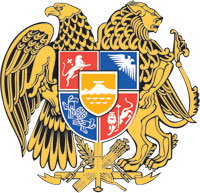 ՀԱՅԱՍՏԱՆԻ ՀԱՆՐԱՊԵՏՈՒԹՅԱՆ ԿԱՌԱՎԱՐՈՒԹՅՈՒՆՈ  Ր  Ո  Շ  Ո Ւ  Մ16 դեկտեմբերի 2021 թվականի  N              -  ՆՀԱՅԱՍՏԱՆԻ ՀԱՆՐԱՊԵՏՈՒԹՅԱՆ ԿԱՌԱՎԱՐՈՒԹՅԱՆ 2016 ԹՎԱԿԱՆԻ ՄԱՅԻՍԻ 12 –Ի N 493-Ն ՈՐՈՇՄԱՆ ԳՈՐԾՈՂՈՒԹՅՈՒՆԸ ՄԱՍՆԱԿԻ ԴԱԴԱՐԵՑՆԵԼՈՒ ԵՎ 2016 ԹՎԱԿԱՆԻ ՄԱՅԻՍԻ 12-Ի N 486-Ն ՈՐՈՇՈՒՄՆ ՈՒԺԸ ԿՈՐՑՐԱԾ ՃԱՆԱՉԵԼՈՒ ՄԱՍԻՆ-------------------------------------------------------------------------------------------------------Ղեկավարվելով «Նորմատիվ իրավական ակտերի մասին» Հայաստանի Հանրապետության օրենքի 36-րդ հոդվածի 2-րդ մասով, 37-րդ հոդվածի 1-ին մասով և հիմք ընդունելով «Օտարերկրացիների մասին» Հայաստանի Հանրապետության օրենքի 24-րդ, 28-րդ հոդվածները՝ Հայաստանի Հանրապետության կառավարությունը    ո ր ո շ ու մ  է.1. Ուժը կորցրած ճանաչել Հայաստանի Հանրապետության կառավարության 2016 թվականի մայիսի 12-ի «Oտարերկրացի աշխատողի համար գործատուին աշխատանքի թույլտվություն տրամադրելու և մերժելու կարգը և ժամկետները, համապատասխան աշխատանքով օտարերկրացուն չապահովելու դեպքում գործատուի կողմից ծախսերի հատուցման կարգը և չափերը, օտարերկրացի աշխատողի համար գործատուին աշխատանքի թույլտվություն տրամադրելու համար անհրաժեշտ փաստաթղթերի և բարձր որակավորում ունեցող օտարերկրացի մասնագետներին առանց աշխատանքի թույլտվության Հայաստանի Հանրապետությունում աշխատելու իրավունք տվող մասնագիտությունների ցանկերը սահմանելու մասին» N 493-Ն որոշման 1-ին կետի 1-ին և 3-րդ ենթակետերը, ինչպես նաև դրանցով հաստատված հավելվածները:2. Հայաստանի Հանրապետության կառավարության 2016 թվականի մայիսի 12-ի «Լիազորված պետական կառավարման մարմիններ ճանաչելու մասին» N 486-Ն որոշումը ճանաչել ուժը կորցրած:3. Սույն որոշումն ուժի մեջ է մտնում 2022 թվականի հունվարի 1-ից:       ՀԱՅԱՍՏԱՆԻ ՀԱՆՐԱՊԵՏՈՒԹՅԱՆ                       ՎԱՐՉԱՊԵՏ	                                          Ն. ՓԱՇԻՆՅԱՆ                       Երևան